Príloha č. 1 Kuchynský Inventár - špecifikácia1. Tanier plytkýPriemer: 21 cmMateriál: skloFarba: bielaVzor: hladkýVhodný do mikrovlnnej rúry a umývačky riaduMnožstvo: 250 ks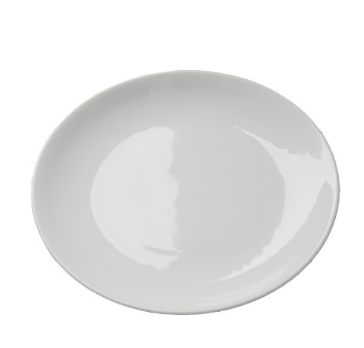 2. Tanier hlbokýPriemer: 19 cmFarba: bielaMateriál: skloVzor: hladký Vhodný do mikrovlnnej rúry a umývačky riaduMnožstvo: 250 ks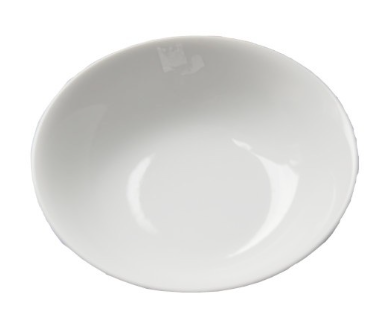 3. Krčah 1L, vhodný do mikrovlnnej rúry a umývačky riaduMnožstvo: 7 ks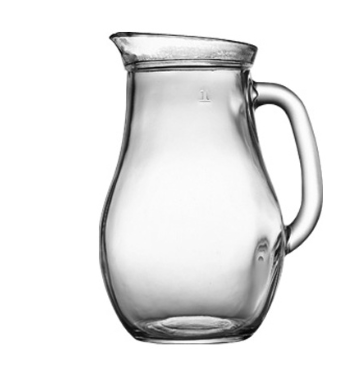 4. Krčah 1,8L Vhodný do mikrovlnnej rúry a umývačky riaduMnožstvo: 6 ks 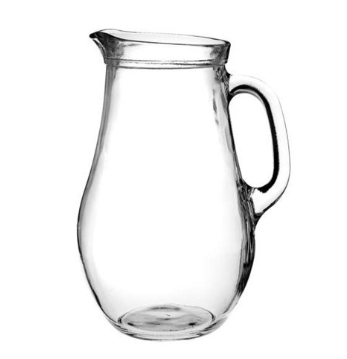 5. Miska 10,5cm Priemer: 10,5cmObjem:  0,20lVhodná do mikrovlnnej rúry a umývačky riaduMnožstvo: 250 ks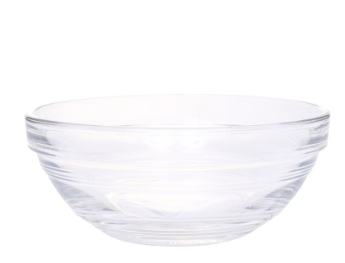 6. Tanier dezertnýPriemer:18 cmVýška: 2cmMateriál: skloPovrch: hladkýFarba: bielaVhodný do mikrovlnnej rúry a umývačky riaduMnožstvo:290 ks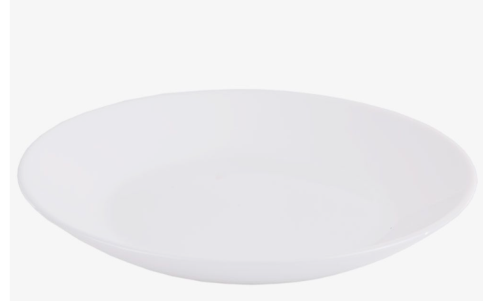 7. Detský príbor sada (lyžica, vidlička, nôž)Dĺžka : 17cmMnožstvo: 200 ksMateriál: nerezová oceľPovrchová úprava: leštená Vhodná do mikrovlnnej rúry a umývačky riaduDizajn: tradičný, oblý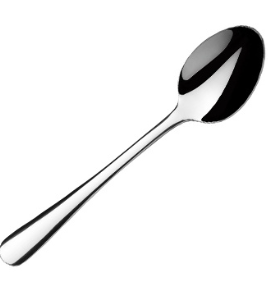 8. Lyžička na kávuDĺžka: 138 mmMnožstvo: 200 ksMateriál: nerezová oceľVhodná do mikrovlnnej rúry a umývačky riadu.Povrchová úprava: leštenáDizajn: tradičný, oblý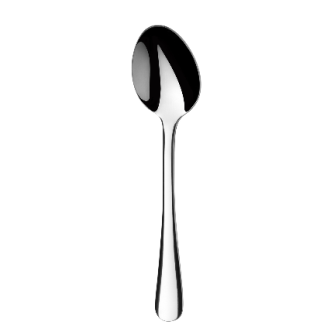 9. Durit pikardie pohárObjem: 220ml Množstvo: 250 ks Vhodný do mikrovlnnej rúry a umývačky riadu.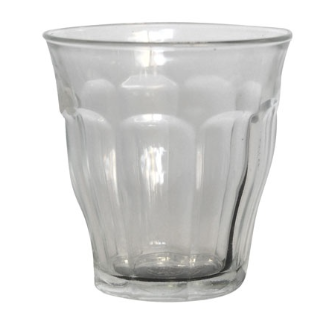 10. Misa polievkovápriemer : 24cm
objem : 3l Vhodný do mikrovlnnej rúry a umývačky riaduMnožstvo: 6ks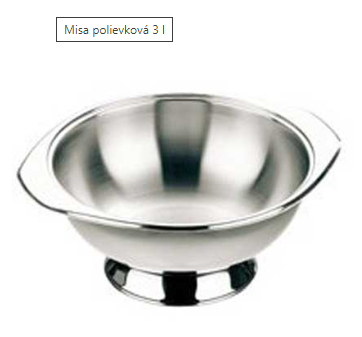 11. Podnos modrýRozmer : 53x32,5cm Vhodné do umývačky riadu.
Množstvo: 40 ks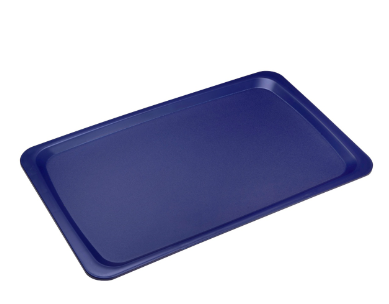 12. Vozík servírovacíRozmer: 850x535x920mm(šxhxv)
3 police,  nosnosť police: min. 45kg
rozteč medzi policami: 270mm
4 kolieska, 2 brzdenéMnožstvo: 4 ks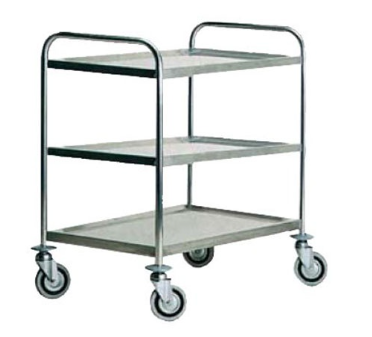 13. Robot univerzálny RM 800rozmer: 470 x 360 x 660 v
napätie: 230 V
príkon elektro: 0,18 kW
objem nádoby: 8 l
voliteľné rýchlosti: min. 3
digitálny časovač
total stop
bezpečnostné mikrospínače
odoberateľná nerezová nádoba
planétové uloženie nástavcov
základné príslušenstvo: metla, hák, hnetačMnožstvo: 2ks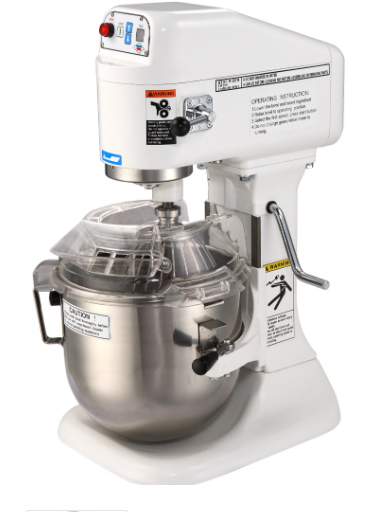 13. Hrniec 32/21,5L Priemer: 32cmObjem: 21,5 lHmotnosť max. 5 kgMateriál: nerezová oceľVhodný do mikrovlnnej rúry a umývačky riaduMnožstvo: 2ks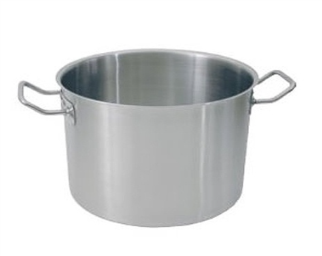 14. Kastról Priemer: 40cmObjem:22lVýška:19 cmMateriál: nerezová oceľ Vhodný do mikrovlnnej rúry a umývačky riaduMnožstvo: 2 ks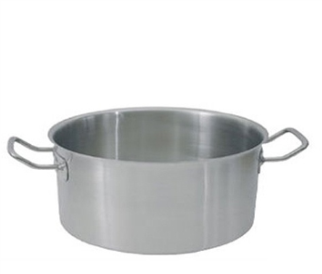 15. Naberačka, vhodná do mikrovlnnej rúry a umývačky riaduPovrchová úprava: LeštenáMateriál: nerezová oceľDizajn: tradičný, oblýMnožstvo: 2 ks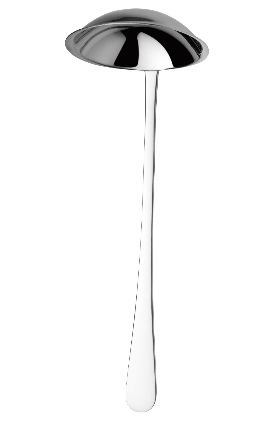 16. Doska na krájanie Rozmer(ŠxHxV): 500x300x20mmMnožstvo: 6ks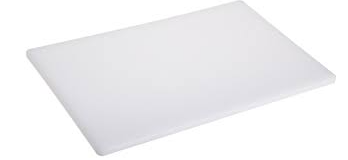 17. Doska na krájanie drevenáHmotnosť: max. 5,5 kgPovrch: prírodnýDĺžka: 52cmŠírka: 38cmVýška: 4cmMnožstvo: 2 ks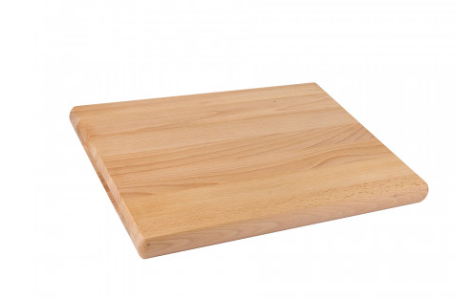 18. Box na vajciaRozmer: 35,4x32,5x20 cm, 4ks plastových plat po 30ks vajec, 4 ks náhradných plast. platovMnožstvo: 2 ks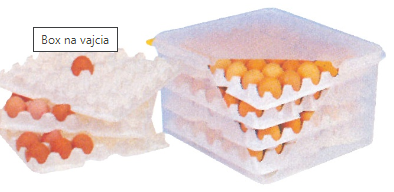 19. Rajnica 24/4,25 l Priemer: 24 cmObjem: 4,25lMateriál: nerezová oceľ Vhodné do mikrovlnnej rúry a umývačky riadu. Množstvo: 2 ks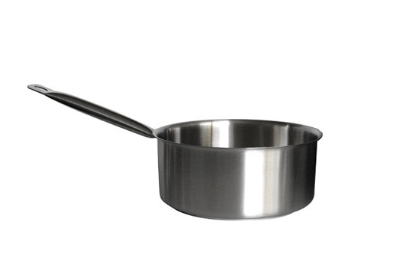 20. Nože sadaObsahuje:Vidlička na mäso – 320 mmBrúska – 340 mmNôž Santoku – 336 mmKuchársky nôž – 370 mmKuchársky nôž – 333 mmKuchynský nôž – 331 mmNôž na chlieb – 333 mmNôž na kosti – 285 mmNôž na lúpanie – 193 mmPraktické puzdroParametre:Rozmery: 445 x 260 x (V) 65 mmPočet: 9-dielna sada nožovFarba: čierna Množstvo: 2 ks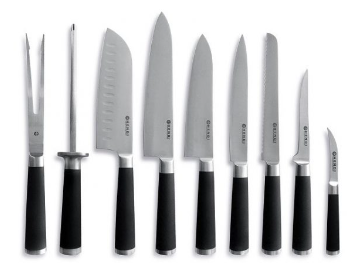 21. Varechy 40 a 45 drevoDĺžka: 40cm a 45 cmMateriál: drevoMnožstvo: 4ks 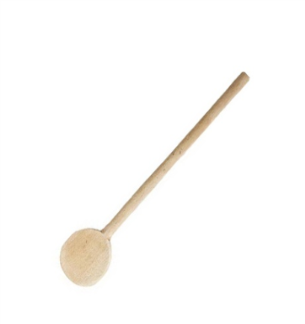 22. Lopatka na nakladanie a naberanie pri váženíRozmer prac. časti: 9x14 cmDĺžka rúčky: 33cmMnožstvo: 3 ks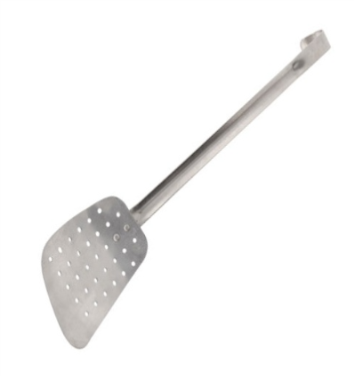 23. Tanier plytký Priemer: 250mmVýška: 23mmFarba: bielaTvar: okrúhlyPrevedenie: hladkéMateriál: tvrdené sklo Vhodné do mikrovlnnej rúry a umývačky riadu. Množstvo: 40 ks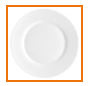 24. Tanier hlbokýPriemer: 330 mmVýška: 12mmMateriál: Tvrdené skloFarba: Biela Vhodné do mikrovlnnej rúry a umývačky riadu Množstvo: 40 ks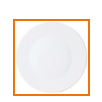 25. Príbor dospelý  L+V+N sada alebo samostatne Materiál : nerezová oceľ Vhodné do mikrovlnnej rúry a umývačky riaduMnožstvo: 40ks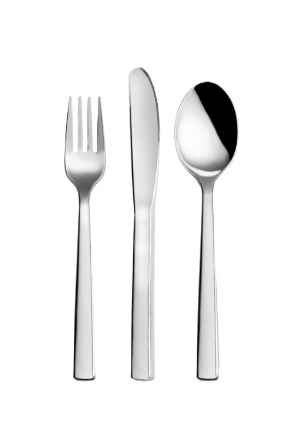 26. Metla na šľahanie 45/2Dĺžka: 45cmHrúbka drátu:3mmMnožstvo: 2 ks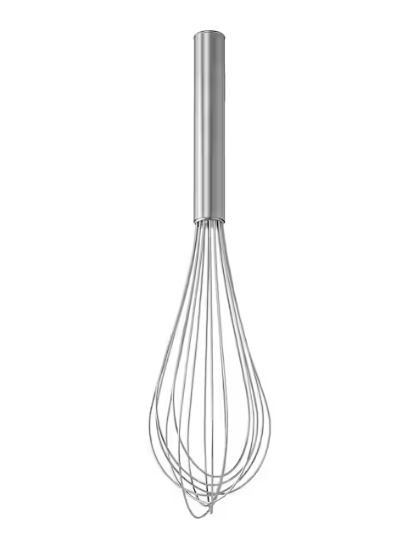 27. Cukrárska stierkaStierka vydrží do 100 °C, je možné ju umývať v umývačke riadu. Stierka má tiež dierku, za ktorú ju možno jednoducho zavesiť na háčik. Stierka meria 25 cm.Množstvo: 2ks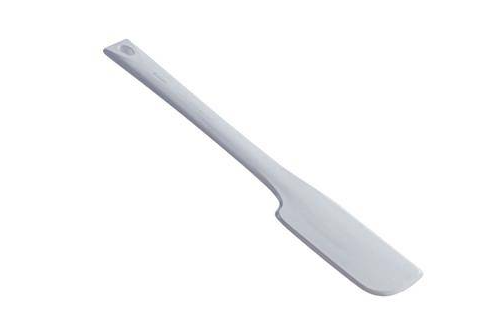 28. Sitko Materiál: nerezová oceľPriemer: 26cmDĺžka rúčky: 28cmVhodné do mikrovlnnej rúry a umývačky riadu. Množstvo: 2 ks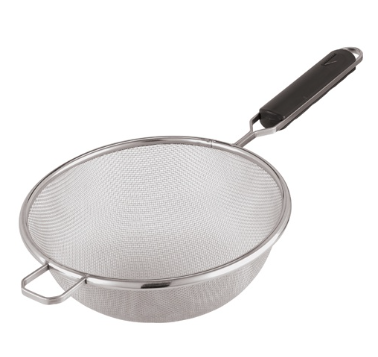 29. strúhadlo 6 strán Materiál: nerezová oceľ Vhodné do umývačky riadu. Množstvo: 2 ks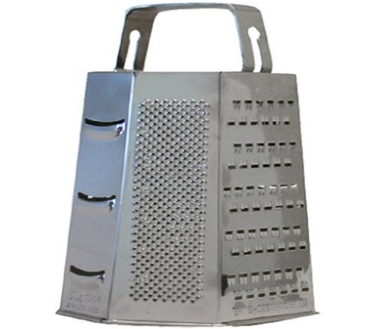 30. Lis na cesnakDĺžka: 17 cm Vhodné do umývačky riaduMnožstvo: 2 ks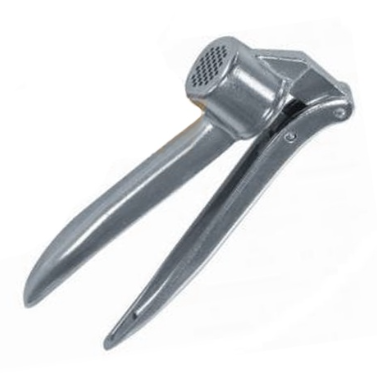 31. MisaMateriál: nerezová oceľ Priemer: 32cmObjem :8l Vhodné do umývačky riadu. Množstvo: 6 ks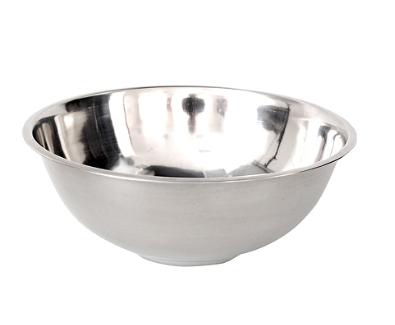 32. Odmerka plast 2LMateriál: plastObjem: 2LRozmery: priemer 15 cm, výška 17cmMnožstvo: 2 ks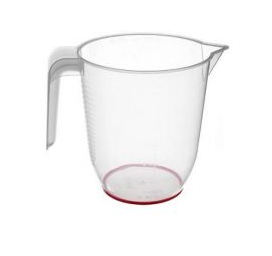 33. Pokrievka Materiál: nerezová oceľ Rozmer: priemer 32 cm Vhodné do umývačky riaduMnožstvo 2 ks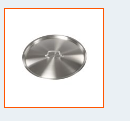 34. Pokrievka plochá 40 , nerezRozmer: Priemer 40cmMnožstvo: 2 ks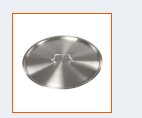 35. Podnos Materiál: plastCelkový rozmer: 47x33cmMnožstvo: 30 ks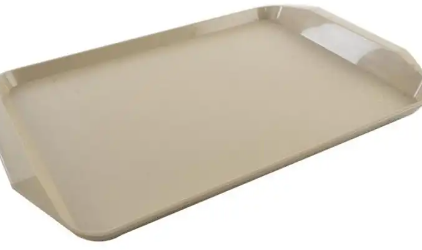 36. Miska Stohovateľná, tvrdenáRozmer: 4,5x10cmVhodné do mikrovlnnej rúry a umývačky riaduMnožstvo: 60 ks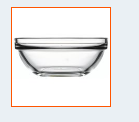 37. Tanier plytký Priemer: 20cmMateriál: biely porcelánStohovateľné: ánoOkraje: zosilnenéVhodné do: umývačky, mikrovlnnej rúryVysoká odolnosť proti nárazom a opotrebovaniu.Množstvo:60ks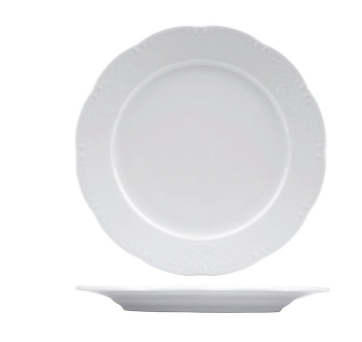 38. Tanier hlbokýPriemer: 22 cmMateriál: biely porcelánVhodný do: umývačky, mikrovlnnej rúryOkraje: zosilnenéStohovateľný: ánoVysoká odolnosť proti nárazom a opotrebovaniu.Množstvo: 30ks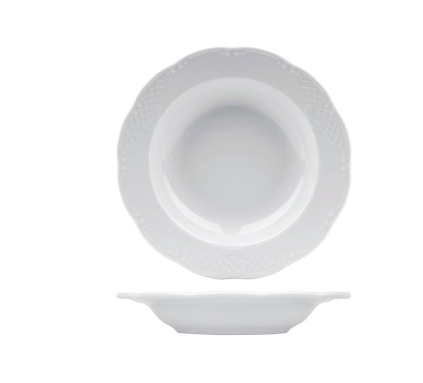 39. Tanier plytký Priemer: 26cmMateriál: biely porcelánStohovateľné: ánoOkraje: zosilnenéVhodné do umývačky, mikrovlnnej rúryVysoká odolnosť proti nárazom a opotrebovaniuMnožstvo: 30 ks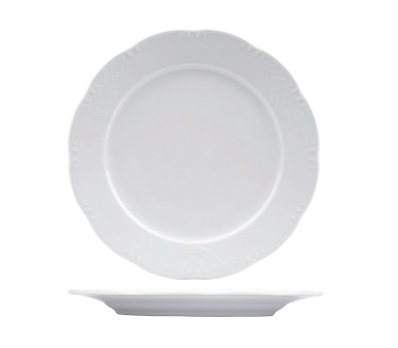 40.Lyžica jedálenská, vhodné pre styk s potravinamiPovrchová úprava: leštenáMateriál: chróm pod označením 18/0Dizajn: tradičný , oblýMnožstvo: 60ks41.Vidlička jedálenská, vhodné pre styk s potravinami Povrchová úprava: leštenáMateriál: chróm pod označením 18/0Dizajn: tradičný , oblýMnožstvo: 60ks42. Lyžička kávová, vhodné pre styk s potravinami Povrchová úprava: leštenáMateriál: chróm pod označením 18/0Dizajn: tradičný , oblýMnožstvo: 60ks43. Vidlička na múčnik, vhodné pre styk s potravinamiPovrchová úprava: leštenáMateriál: chróm pod označením 18/0Dizajn: tradičný , oblýMnožstvo: 60ks44. Nôž dezertný, vhodné pre styk s potravinamiPovrchová úprava: leštenáMateriál: chróm pod označením 18/0Dizajn: tradičný , oblýMnožstvo: 60ks45. Lyžica dezertná, vhodné pre styk s potravinamiPovrchová úprava: leštenáMateriál: chróm pod označením 18/0Dizajn: tradičný , oblýMnožstvo: 60ks46. Pohár Duritka Objem: 250ml Kvalitné pevné sklo, vysoko odolný a vhodný do umývačky riadu.Množstvo: 96 ks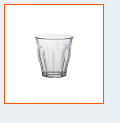 47. Misa 18 cmMateriál: biely porcelánStohovateľné: ánoOkraje: zosilnenéVhodné do umývačky, mikrovlnnej rúryVysoká odolnosť proti nárazom a opotrebovaniuMnožstvo : 60ks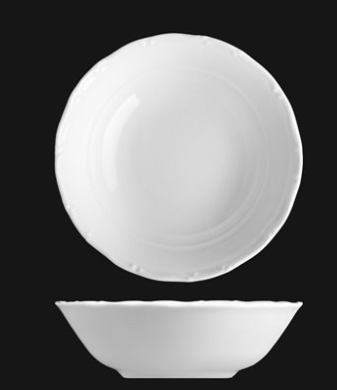 48. Tanier detský porcelánový 3-dielna sada SAFARI alebo ekvivalentDetská jedálenská sada 3-dielna. Obsahuje hlboký a plytký tanier, ako aj pohár s uškom. 
Vhodné do mikrovlnnej rúry a umývačky na riad. Materiál: porcelánMnožstvo: 150ks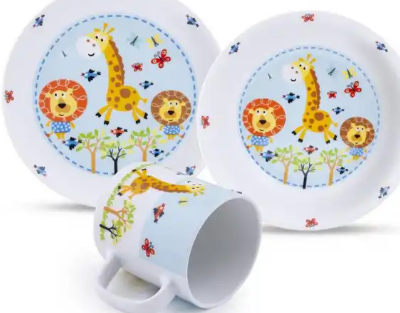 49. Pochromovaný detský príborVhodné do umývačky riaduPochromovaný, v rukoväti vyrazene zvieratka (zajac, macka, pes, kačička) 4dielnaMnožstvo: 100ks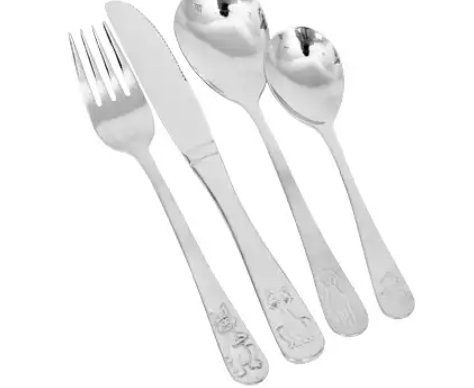 50. Detský plytký tanier motív slon porcelánovýPriemer 21 cmVhodný do umývačky riadu a mikrovlnnej rúry. Množstvo: 180ks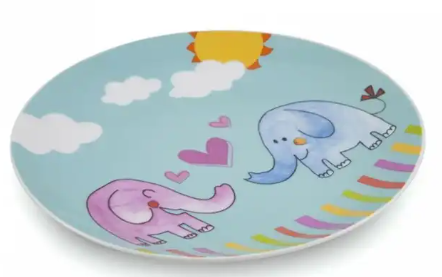 51. Detský príbor 3 dielna sada (lyžica, vidlička, nôž)Z nehrdzavejúcej ocele, možnosť umývať v umývačke riadu, vysoká tvrdosť a odolnosť voči poškriabaniuMnožstvo: 60ks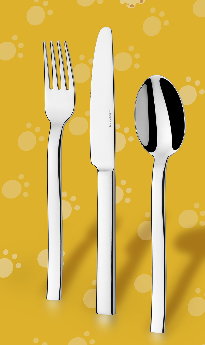 52. Tanier detský hlbokýPriemer: 19 cmFarba: bielaMateriál: porcelánMožnosť použiť v mikrovlnnej rúre aj umývačke riaduMnožstvo: 60ks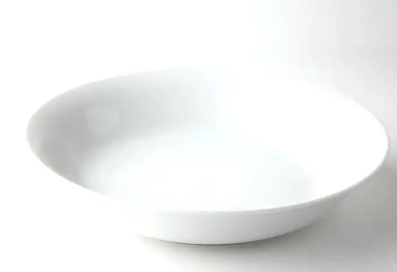 53. Detské plytké taniere Priemer: 21cmFarba: bielaMateriál: porcelánMnožstvo: 60ks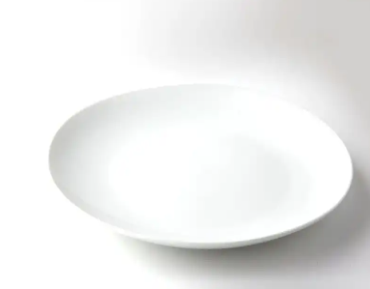 54. Hrnce 15lObjem nádoby:15lMateriál nádoby: nerezová oceľMateriál povrchu: nerezová oceľTyp varnej dosky: elektrické, indukčné, plynové sklokeramickéFarba: striebornáMnožstvo: 2ks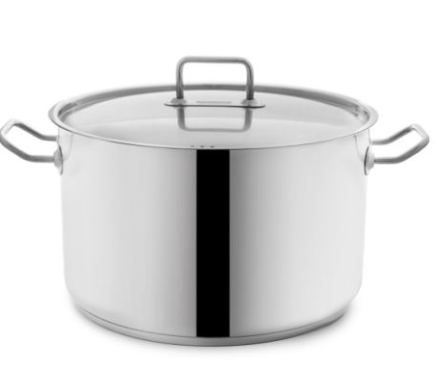 55. Hrnček 25cl, Farba: farebné prevedenie, napr. tmavotyrkysovýVýška: 11 cmMateriál: kamenina, vhodný do umývačky riaduMnožstvo: 70 ks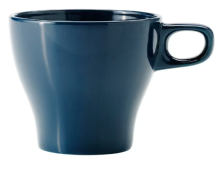 56. Miska (na desiatu, olovrant)Farba: farebné prevedeniePriemer: 12 cmPolypropylénový plast, vhodné do umývačky riaduMnožstvo: 36 ks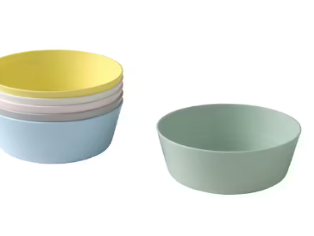 57. Tanier (desiata, olovrant)Farba: farebné prevedeniePriemer: 19 cmPolypropylénový plast, vhodné do umývačky riaduMnožstvo: 36 ks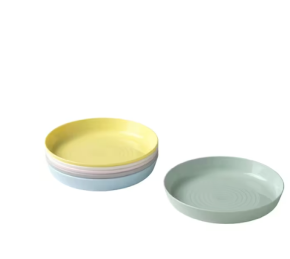 58. Tanier hlboký Priemer: 20 cmObjem: 0.6 lMateriál: tvrdené sklo, vhodné do umývačku riaduFarba: BielaMnožstvo: 70ks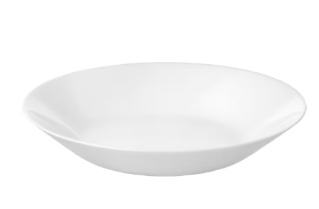 59. Tanier dezertnýPriemer: 19cmMateriál: tvrdené sklo, vhodné do umývačky riaduFarba: biela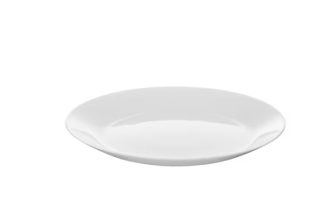 60. Príbor detský (súprava)Materiál: nehrdzavejúca oceľ, vhodné do umývačky riaduMnožstvo: 40ks 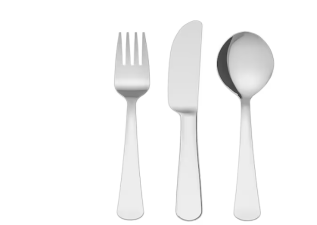 61. Panvica, nelepivá vrstva (teflónová)Priemer: 28cmMateriál: nehrdzavejúca oceľMnožstvo: 2 ks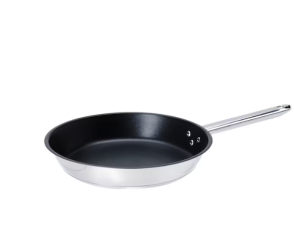 Všetky obrázky sú ilustračné, tovar musí byť vhodný do prevádzky materskej školy